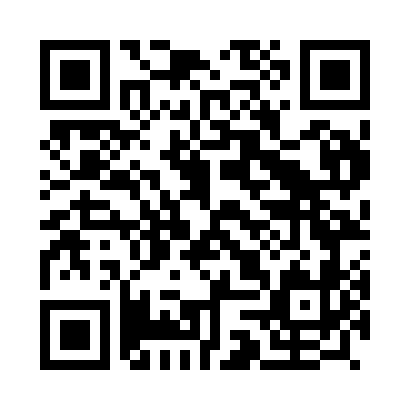 Prayer times for Falcoeiras, PortugalMon 1 Apr 2024 - Tue 30 Apr 2024High Latitude Method: Angle Based RulePrayer Calculation Method: Muslim World LeagueAsar Calculation Method: HanafiPrayer times provided by https://www.salahtimes.comDateDayFajrSunriseDhuhrAsrMaghribIsha1Mon5:447:151:346:047:549:192Tue5:427:131:346:057:559:203Wed5:417:121:336:057:569:224Thu5:397:101:336:067:579:235Fri5:377:091:336:067:589:246Sat5:357:071:336:077:599:257Sun5:347:061:326:088:009:268Mon5:327:041:326:088:019:279Tue5:307:031:326:098:029:2910Wed5:287:011:316:098:029:3011Thu5:277:001:316:108:039:3112Fri5:256:581:316:108:049:3213Sat5:236:571:316:118:059:3314Sun5:216:551:306:128:069:3515Mon5:206:541:306:128:079:3616Tue5:186:521:306:138:089:3717Wed5:166:511:306:138:099:3818Thu5:146:501:306:148:109:4019Fri5:136:481:296:148:119:4120Sat5:116:471:296:158:129:4221Sun5:096:451:296:158:139:4322Mon5:076:441:296:168:149:4523Tue5:066:431:296:178:159:4624Wed5:046:421:286:178:169:4725Thu5:026:401:286:188:179:4926Fri5:016:391:286:188:189:5027Sat4:596:381:286:198:199:5128Sun4:576:361:286:198:209:5329Mon4:566:351:286:208:219:5430Tue4:546:341:276:208:219:55